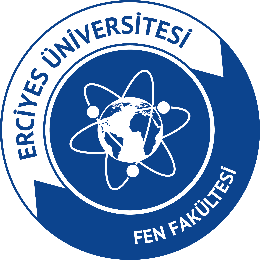 FEN FAKÜLTESİFEN FAKÜLTESİFEN FAKÜLTESİSÜREÇ FORMUSÜREÇ FORMUSÜREÇ FORMUSÜREÇ BİLGİLERİSÜREÇ BİLGİLERİSÜREÇ BİLGİLERİSÜREÇ BİLGİLERİKODUADIÖĞRENCİ HAREKETLİLİĞİ – ERASMUS-FARABİ -MEVLANA DEĞİŞİM PROGRAMI SÜREÇ FORMUÖĞRENCİ HAREKETLİLİĞİ – ERASMUS-FARABİ -MEVLANA DEĞİŞİM PROGRAMI SÜREÇ FORMUÖĞRENCİ HAREKETLİLİĞİ – ERASMUS-FARABİ -MEVLANA DEĞİŞİM PROGRAMI SÜREÇ FORMUTÜRÜEğitim-Öğretim Süreci Akademik Süreç İdari SüreçKATEGORİSİGRUBUSÜRECİN ÖZET TANIMISÜRECİN ÖZET TANIMISÜRECİN ÖZET TANIMISÜRECİN ÖZET TANIMIErasmus, Farabi ve Mevlana Değişim Programları kapsamında öğrenim görmek isteyen öğrencilerin süreçlerinin takip edilmesi, belgelerinin hazırlanması, onaylanması ve Fakülte Yönetim Kurlunda görüşülerek Öğrenci İşleri Daire Başkanlığına ve değişim programı birimine gönderilmesi sürecini kapsar.Erasmus, Farabi ve Mevlana Değişim Programları kapsamında öğrenim görmek isteyen öğrencilerin süreçlerinin takip edilmesi, belgelerinin hazırlanması, onaylanması ve Fakülte Yönetim Kurlunda görüşülerek Öğrenci İşleri Daire Başkanlığına ve değişim programı birimine gönderilmesi sürecini kapsar.Erasmus, Farabi ve Mevlana Değişim Programları kapsamında öğrenim görmek isteyen öğrencilerin süreçlerinin takip edilmesi, belgelerinin hazırlanması, onaylanması ve Fakülte Yönetim Kurlunda görüşülerek Öğrenci İşleri Daire Başkanlığına ve değişim programı birimine gönderilmesi sürecini kapsar.Erasmus, Farabi ve Mevlana Değişim Programları kapsamında öğrenim görmek isteyen öğrencilerin süreçlerinin takip edilmesi, belgelerinin hazırlanması, onaylanması ve Fakülte Yönetim Kurlunda görüşülerek Öğrenci İşleri Daire Başkanlığına ve değişim programı birimine gönderilmesi sürecini kapsar.SÜREÇ KATILIMCILARISÜREÇ KATILIMCILARISÜREÇ KATILIMCILARISÜREÇ KATILIMCILARISüreç SahibiSüreç SahibiErasmus, Farabi ve Mevlana Fakülte KoordinatörlüğüErasmus, Farabi ve Mevlana Fakülte KoordinatörlüğüSüreç SorumlularıSüreç SorumlularıErasmus, Farabi ve Mevlana Fakülte ve Bölüm Koordinatörlüğü, Fakülte Yönetim Kurulu, Bölüm Başkanlığı ve Bölüm Sekreteri ve Yazı İşleri Erasmus, Farabi ve Mevlana Fakülte ve Bölüm Koordinatörlüğü, Fakülte Yönetim Kurulu, Bölüm Başkanlığı ve Bölüm Sekreteri ve Yazı İşleri PaydaşlarPaydaşlarÖğrenci İşleri Daire Başkanlığı, Üniversite Erasmus, Farabi ve Mevlana Koordinatörlüğü, Anlaşma yapılan Üniversiteler, Fakülte ve Bölüm Erasmus Temsilcisi, ÖğrenciÖğrenci İşleri Daire Başkanlığı, Üniversite Erasmus, Farabi ve Mevlana Koordinatörlüğü, Anlaşma yapılan Üniversiteler, Fakülte ve Bölüm Erasmus Temsilcisi, ÖğrenciSÜREÇ UNSURLARISÜREÇ UNSURLARISÜREÇ UNSURLARISÜREÇ UNSURLARIGirdiler Girdiler Başvuru Formları, Transkript, Ders İçerikleriBaşvuru Formları, Transkript, Ders İçerikleriKaynaklarKaynaklarYükseköğretim Kurumları Arasında Öğrenci ve Öğretim Üyesi Değişim Programına İlişkin YönetmelikYükseköğretim Kurumları Arasında Öğrenci ve Öğretim Üyesi Değişim Programına İlişkin YönetmelikÇıktılarÇıktılarFakülte Yönetim Kurulu Kararı ve ekleriFakülte Yönetim Kurulu Kararı ve ekleriSonraki Etkilediği SüreçlerSonraki Etkilediği SüreçlerÖğrencinin bilgi, görgü ve deneyiminin artmasıÖğrencinin bilgi, görgü ve deneyiminin artmasıİZLEME, ÖLÇME VE DEĞERLENDİRMEİZLEME, ÖLÇME VE DEĞERLENDİRMEİZLEME, ÖLÇME VE DEĞERLENDİRMEİZLEME, ÖLÇME VE DEĞERLENDİRMESüreç Hedefi Süreç Hedefi İlgili değişim programından yaralanan öğrencilerin aldığı eğitimleri özlük haklarına işlemekİlgili değişim programından yaralanan öğrencilerin aldığı eğitimleri özlük haklarına işlemekPerformans/İzleme GöstergesiPerformans/İzleme GöstergesiSüreç sorumluları her eğitim-öğretim döneminin başlamasından önce izleme, ölçme ve değerlendirmeleri yapacaktır.Süreç sorumluları her eğitim-öğretim döneminin başlamasından önce izleme, ölçme ve değerlendirmeleri yapacaktır.İzleme Periyoduİzleme Periyodu1 yıl 1 yıl 